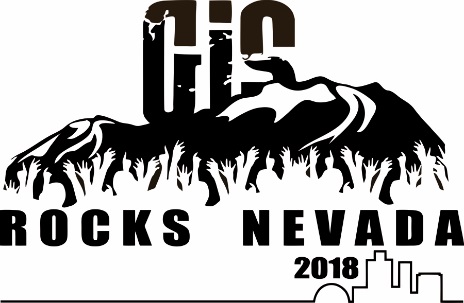 NGIS 2018 POSTER ENTRY FORMTitle:Contestant Category:


Poster Category:


Author(s):Agency/Company/School:City, State:Abstract (200 words maximum):